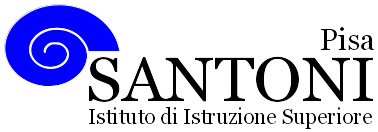 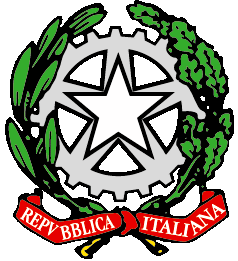 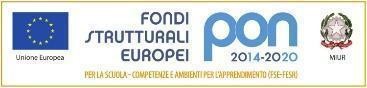 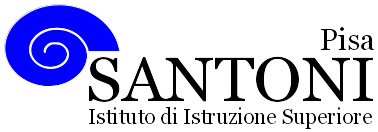 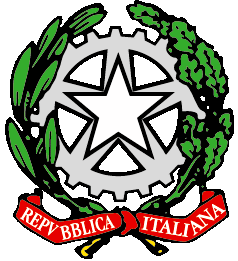 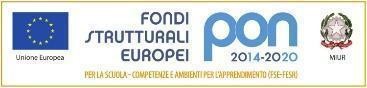 agraria agroalimentare agroindustria | chimica, materiali e biotecnologie | costruzioni, ambiente e territorio | sistema moda | servizi per la sanità e l'assistenza sociale | corso operatore del benessere | agenzia formativa Regione Toscana  IS0059 – ISO9001	www.e-santoni.edu.it	e-mail: piis003007@istruzione.it	PEC: piis003007@pec.istruzione.itPIANO DI LAVORO ANNUALE DEL DOCENTE A.S. 2022/23Nome e cognome della docente: Daniela LalliDisciplina insegnata: Economia aziendaleLibro/i di testo in uso: " Tecnica commerciale e bancaria e organizzazione aziendale per operatori del benessere. AA.VV “Classe e Sezione: 2OIndirizzo di studio: Operatrici del benessere, estetisteCompetenze che si intendono sviluppare o traguardi di competenza (fare riferimento alle Linee Guida e ai documenti dei dipartimenti)COMPETENZE ED OBIETTIVI TRASVERSALI PROGRAMMATI DAL CONSIGLIO DI CLASSETali competenze e obiettivi sono stati individuati tenendo conto delle generali finalità educative e formative del nostro Istituto e delle decisioni dei Dipartimenti, dopo una attenta valutazione della situazione di partenza della classe e in continuità con il lavoro degli anni precedenti. Il C.d.C. ritiene che gli studenti debbano acquisire le competenze chiave di cittadinanza europee:comunicazione nella madrelingua;comunicazione nelle lingue straniere;imparare a imparare: acquisire un metodo di studio, progettare, risolvere problemicompetenze sociali e civiche; collaborare e parteciparespirito di iniziativa e imprenditorialità; agire in modo autonomo e responsabileconsapevolezza ed espressione culturale, individuare collegamenti e relazioni, acquisire ed interpretare informazioni.Descrizione di conoscenze e abilità, suddivise in percorsi didattici, evidenziando per ognunaquelle essenziali o minime(fare riferimento alle Linee Guida e ai documenti dei dipartimenti)Competenze ed Obiettivi relazionali e comportamentaliObiettivo: potenziare la personalità attraverso un approfondimento della conoscenza di sé e delle proprie capacità.La  Competenza da acquisire:Analizzare in chiave critica il proprio comportamento e gli stati d’animo che lo determinano;Attuare comportamenti responsabili nei confronti di sé e della propria formazione attraverso: l’ordine nella persona e nel proprio lavoro; una equilibrata stima di sé; una applicazione motivata; il desiderio di partecipare e rendersi utile.Obiettivo: sviluppare le capacità relazionali Competenza da acquisire: o Rispettare le norme basilari di comportamento o Comunicare e cooperare nel rispetto delle specificità di ciascuno o Collaborare con le proprie compagne di classe in modo propositivoObiettivo: spirito di iniziativa e imprenditorialità Competenza da acquisire:Collaborare attivamente alla costruzione della lezione partecipando in modo attivo o Utilizzare le conoscenze e le tecniche acquisite per la risoluzione di problemi in contesti noti e nuovi.Competenze e Obiettivi cognitiviObiettivo: acquisire un metodo di studio e di lavoro individuale La studentessa:porta a termine le attività, sia a casa sia a scuola, con responsabilità e puntualità;è progressivamente sempre più autonoma nella scelta e nell’organizzazione del proprio studio attraverso la consapevolezza dei propri processi di apprendimento;organizza attivamente il proprio lavoro, elabora strategie, usa in modo appropriato i materiali e gli strumenti;è disponibile a seguire qualsiasi attività, apportare interventi personali pertinenti e costruttivi per il gruppo;utilizza in modo appropriato gli strumenti didattici propri e collettivi.Titolo U.F.: ECAZ 2.1 e DIR 2.1 Durata: 22 oreTitolo attività di riferimento: L’azienda, la sua organizzazione e le più comuni relazioni con l’esterno; Normativa regionale di settore e Decreto 81/2008 Competenze:Conoscere il sistema tributario italiano e le principali imposte e tasse. Conoscere il rapporto di lavoro dipendente, gli elementi costitutivi della busta paga e le funzioni di INPS e INAIL.Conoscere l’organizzazione aziendale, le funzioni aziendali e il budget. Conoscere i principi di programmazione e previsione aziendale e il break even point.Conoscere la normativa regionale di settore in materia di estetica e il DLGS.30/06/2003 n.196 Codice in materia di protezione dei dati personali.Conoscere i doveri professionali e i diritti del cliente: disposizioni che riguardano l’esercizio ed i limiti della professione di estetistaConoscenze:Il sistema tributario: imposte, tasse, contributi. L’IRPEF e L’IVALa busta pagaLe funzioni aziendali e il budgetIl break even pointLegge regionale e Regolamento attuativo in materia di esteticaTitoli abilitativi e sanzioniDisciplina in materia di privacyNozioni generali di deontologia professionaleAbilitàCalcolo delle principali imposte e tasse. Lettura della busta paga. Saper calcolare il BEP. Saper interpretare la normativa di riferimento del settoreObiettivi minimiConoscere e capire il sistema tributario e la normativa di base del settore Titolo U.F.: ECAZ 2.2 Durata: 11 oreTitolo attività di riferimento: Il marketingCompetenzeConoscere il marketing di settore e le finalità delle ricerche di mercato. Conoscere i principali strumenti statistici e le ricerche di mercato. Conoscere i principali indici statistici e la loro utilizzazione. Saper interpretare semplici grafici statistici.Conoscenze:Il marketing di settore. Il marketing di prodotto e di servizio. La segmentazione del mercato. Il ciclo di vita del prodotto. Le ricerche di mercato. La statistica: i principali indici e grafici statisticiAbilità:Saper individuare le strategie di marketing del settore. Saper calcolare i principali indici statistici e costruire i principali grafici.Obiettivi minimi: Conoscere e capire l’importanza delle leve di marketing e delle indagini statisticheTitolo U.F.: ECAZ 2.3 Durata: 11 oreTitolo attività di riferimento: La funzione delle Camere di Commercio, Industria e Artigianato e i piani comunali di settoreCompetenzeConoscere i piani commerciali comunali e la disciplina di settore; conoscere le Camere di Commercio industria e artigianato: principali funzioni e attività promozionaliConoscenze:La funzione delle Camere di Commercio, Industria e Artigianato e i piani commerciali comunali di settore.Abilità:Saper interpretare le normative di riferimento, i piani commerciali comunali e le attività di promozione attivate dalla Camera di CommercioObiettivi minimi: Conoscere e capire l’importanza delle attività della Camera di Commercio e dei piani commerciali comunaliAttività o percorsi didattici concordati nel CdC a livello interdisciplinare - Educazione civica(descrizione di conoscenze, abilità e competenze che si intendono raggiungere o sviluppare)	1.	Progetto (indicare il nome del progetto): Responsabilità sociale di impresaArea	(indicare se Costituzione, Sviluppo sostenibile, cittadinanza digitale): Sviluppo sostenibileMateria/e coinvolte: Diritto e Economia AziendaleDurata in ore: 2Periodo di massima di svolgimento (è possibile indicare anche "intero a.s.): I quadrimestreTipologie di verifica, elaborati ed esercitazioni[Indicare un eventuale orientamento personale diverso da quello inserito nel PTOF e specificare quali hanno carattere formativo e quale sommativo]Tipologie di prove previsteVerifiche formative: test, domande dal posto, correzione dei compiti assegnati a casa, esercizi in classe.Verifiche sommative: prove scritte e orali strutturate e semistrutturate.Criteri per le valutazioni(fare riferimento a tutti i criteri di valutazione deliberati nel Ptof aggiornamento triennale 22/25; indicare solo le variazioni rispetto a quanto inserito nel PTOF)Tipologie di prove di verificaVerifiche formative: test, domande dal posto, correzione dei compiti assegnati a casa, esercizi in classe.Prove scritte e orali semistrutturateProve scritte e orali strutturateLe prove delle singole discipline devono accertare in quale misura gli alunni stanno conseguendo gli obiettivi specifici.Metodi e strategie didattiche(in particolare indicare quelle finalizzate a mantenere l’interesse, a sviluppare la motivazione all’apprendimento, al recupero di conoscenze e abilità, al raggiungimento di obiettivi di competenza).Ogni lezione prevede momenti di lezione frontale o dialogata con predisposizione di schede e mappe per facilitare l'apprendimento.Potranno essere utilizzate le seguenti metodologie: cooperative learning, problem solving, peer tutoring, flipper classroom, didattica laboratoriale, durante le ore di laboratorio verranno visti filmati di approfondimento o saranno costruiti materiali esemplificativi dell’UF.Le principali attrezzature e materiali necessari in relazione alla metodologia didattica e alle finalità formative saranno: l'aula, la lim, le dispense, i laboratori.Pisa li 30/11/2022	La docente Daniela Lalli